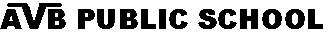 PRACTICE ASSIGNMENT – I (2019-20)CLASS – VENGLISHQ1. Read the passage give below carefully and answer the questions that        follow:The GeckosMy grandparents live in Florida. We spend most holidays at their house. And, while there, my favorite activity is to sit by pool. I say “sit” because I rarely swim. Instead, I watch my favorite animal run around the patio that would be the Gecko.Geckos live in most warm climate in North America. They are small lizards that live in nature and also near people. When I say they are small, I really mean they are tiny. The biggest one I have ever seen was about ten inches long. However, the book I read on Geckos claims they can get to be 60 centimeters long. That would be over twice the size of the largest one I saw. Most, though, are just a few inches long.The lizards are usually green, but some geckos appear blue. I’ve seen a few that have patterns on their backs, but not all do. While their appearance is interesting, geckos really drew me in by the way the move. See, geckos are incredibly fast. It seems geckos are either standing perfectly still or sprinting across the patio! More interesting still is tier climbing ability. They are some of the best climbers in the world. And they can stick to most surfaces. I’ve even seen geckos walk on ceilings before!Most people welcome geckos because they eat mosquitoes. My grandparents certainly feel this way. Their patio is covered in geckos, and they do not do anything to change that fact. And that is just fine with me! The only thing I really dislike about geckos is that they do not live by me. However, my grandpa told me that it is not such a bad thing. He suggests that I would likely get sick of the geckos if I saw them every day as he does. I find that very hard to believe!Choose the correct one:								According to the passage, geckos range in size from _________10 inches to 60 centimetres	b) A few inches to 60 centimetres c) 10 inchesAs used in the passage, Sprinting is the best defined as :-Standing still			     b) Climbing quickly	c) Standing closelyThe narrator learned about geckos by ________. A friend  b) reading about them in a book  c) studying them in her backyardMost people welcome geckos because they ________.Live with them		    b) love them	c) eat mosquitoesComplete the sentences:Narrator’s grand parents live in ____________.Geckos are ___________.Which value trait of the narrator reflects from the passage?Find the opposites of these words from the passage:    Probably, fond ofQ2.  Complete the phrases using collective noun:					A _____ of cards.		2)  A _____ of sailors.Q3. Connect each set of words into a meaningful sentence:				meeting/ the/ always/for / vinay / present/isplaying/ football / tired/ after / I /am / veryQ4. Punctuate the following sentences: 							last year I went to see the taj mahalkusum is studying in this school from last four yearsQ5. Write the type of these sentences:							Where are you going?Please get me a cup of tea.Oh! I miss my school bus.The dinner was very tasty.Q6. Fill in the blanks with the correct forms of verb:They _______ (win) the match as they have practiced very hard.I ______ (lose) my bag yesterday.